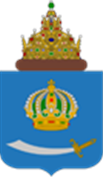 В настоящее время в России имеется ряд законов, содержащих нормы, обеспечивающие борьбу с распространением экстремизма и терроризма.Под ТЕРРОРИЗМОМ понимается идеология насилия и практика воздействия на общественное сознание, на принятие решений органами государственной власти, органами местного самоуправления или международными организациями, связанные с устрашением населения и (или) иными формами противоправных насильственных действий. ЭКСТРЕМИЗМ же представляет собой возбуждение социальной, расовой, национальной или религиозной розни; пропаганду исключительности, превосходства либо неполноценности человека по признаку его социальной, расовой, национальной, религиозной или языковой принадлежности или отношения к религии.К террористическому акту невозможно подготовиться заранее, поэтому следует  быть  настороже всегда. Следует  проявлять особую осторожность на многолюдных мероприятиях с  тысячами участников, в популярных развлекательных заведениях, торговых центрах. Антитеррористическая комиссия муниципального образования «Город Астрахань», УМВД России  городу Астрахань рекомендует руководителям управляющих компаний и  товариществ собственников жилья: 1.	Проводить работу с жильцами многоквартирных домов:По ограничению доступа в подъезд посторонних лиц.По расчистке подъезда от любых скоплений мусора и бесхозных предметов.По расчистке выходов из подъезда и проходов внутри подъезда от предметов, ограничивающих свободное передвижение жильцов.По действиям при обнаружении подозрительных предметов, а именно:2.	Проводить разъяснительную работу с работниками о необходимости ограничения доступа в чердачные и подвальные помещений после проведения ремонтных или иных работ. 3.	Подготовить и развесить на каждом подъезде памятки о правилах поведения при угрозе террористического акта.!Обращайте внимание на подозрительных людей, предметы, на любые подозрительные  мелочи. Сообщайте обо всем подозрительном сотрудникам правоохранительных органов, а также по указанным ниже номерам телефонов:!Работникам УК и ТСЖ, жильцам районов своевременно сообщать в правоохранительные органы и администрацию города Астрахани:о всех брошенных или давно не используемых автотранспортных средств на придомовых территориях;о квартирах, сдающихся в наем, в том числе на короткие периоды.о неприятных запахах или едких испарениях, исходящих из помещений.о повреждениях перекрытий, стен (нарушение лакокрасочных покрытий, выцветание, коррозия металлических поверхностей).о распространение сильных химических запахов (ацетона, кислот) от коллекторов и водостоков.о подозрительных лицах, поселившихся в доме, с признаками принадлежности к радикальным религиозным течениям, прибывшие из других регионов России (особенно выходцы из республик Северного Кавказа), и иностранные граждане (прежде всего из среднеазиатских стран СНГ и арабских стран).о нарушениях общественного порядка регулярными сборищами или собраниями групп людей в отдельно взятой квартире, подъезде.